Please Insert Your Article’s Title in English (Justified, 12 Font Size, Bold, Cambria Font Style, No More Than 15 Words, and Capitalize Each Word except the Conjunctions)*Insert the Authors’ Names Here (Centered, Bold, 11 Font Size, Cambria Font)** (authors names will be added after the acceptance process)1. INTRODUCTION (LEVEL 1 TITLE: CAMBRIA, 11 FONT SIZE, BOLD, ALIGN LEFT, CAPITAL LETTER)The manuscript should be inserted here. Please use Cambria as the font type, 10 points as the font size; single line spacing, zero spacing before and after paragraphs; justify the text, and do not use indentations throughout the article. Each paragraph must contain at least 3 sentences. APA 6 writing style should be consistently used for in-text citations, tables, figures and bibliography. Each subsequent paragraph should be inserted following one line break after the previous paragraph. There should be no indentation throughout the article, and the spacing values before and after the paragraphs should be 0.1.1. Statement of the Problem (Level 2 Title: Cambria, 11 Font Size, Bold, Align Left, Capitalize Each Word)The manuscript should be inserted here. Please use Cambria as the font type, 10 points as the font size; single line spacing, zero spacing before and after paragraphs; justify the text, and do not use indentations throughout the article. Each paragraph must contain at least 3 sentences. APA 6 writing style should be consistently used for in-text citations, tables, figures and bibliography. Each subsequent paragraph should be inserted following one line break after the previous paragraph. There should be no indentation throughout the article, and the spacing values before and after the paragraphs should be 0.1.2. Purpose of the Study (Level 2 Title: Cambria, 11 Font Size, Bold, Align Left, Capitalize Each Word)The manuscript should be inserted here. Please use Cambria as the font type, 10 points as the font size; single line spacing, zero spacing before and after paragraphs; justify the text, and do not use indentations throughout the article. Each paragraph must contain at least 3 sentences. APA 6 writing style should be consistently used for in-text citations, tables, figures and bibliography. Each subsequent paragraph should be inserted following one line break after the previous paragraph. There should be no indentation throughout the article, and the spacing values before and after the paragraphs should be 0.1.3. Problem of the Study (Level 2 Title: Cambria, 11 Font Size, Bold, Align Left, Capitalize Each Word)The manuscript should be inserted here. Please use Cambria as the font type, 10 points as the font size; single line spacing, zero spacing before and after paragraphs; justify the text, and do not use indentations throughout the article. Each paragraph must contain at least 3 sentences. APA 6 writing style should be consistently used for in-text citations, tables, figures and bibliography. Each subsequent paragraph should be inserted following one line break after the previous paragraph. There should be no indentation throughout the article, and the spacing values before and after the paragraphs should be 0.1.3.1. Sub-problems of the study (Level 3 Title: Cambria, 11 Font Size, bold, italics, align left, sentence case)The manuscript should be inserted here. Please use Cambria as the font type, 10 points as the font size; single line spacing, zero spacing before and after paragraphs; justify the text, and do not use indentations throughout the article. Each paragraph must contain at least 3 sentences. APA 6 writing style should be consistently used for in-text citations, tables, figures and bibliography. Each subsequent paragraph should be inserted following one line break after the previous paragraph. There should be no indentation throughout the article, and the spacing values before and after the paragraphs should be 0.2. METHODOLOGY (LEVEL 1 TITLE: CAMBRIA, 11 FONT SIZE, BOLD, ALIGN LEFT, CAPITAL LETTERS)The manuscript should be inserted here. Please use Cambria as the font type, 10 points as the font size; single line spacing, zero spacing before and after paragraphs; justify the text, and do not use indentations throughout the article. Each paragraph must contain at least 3 sentences. APA 6 writing style should be consistently used for in-text citations, tables, figures and bibliography. Each subsequent paragraph should be inserted following one line break after the previous paragraph. There should be no indentation throughout the article, and the spacing values before and after the paragraphs should be 0.2.1. Participants (Level 2 Title: Cambria, 11 Font Size, Bold, Align Left, Capitalize Each Word)The manuscript should be inserted here. Please use Cambria as the font type, 10 points as the font size; single line spacing, zero spacing before and after paragraphs; justify the text, and do not use indentations throughout the article. Each paragraph must contain at least 3 sentences. APA 6 writing style should be consistently used for in-text citations, tables, figures and bibliography. Each subsequent paragraph should be inserted following one line break after the previous paragraph. There should be no indentation throughout the article, and the spacing values before and after the paragraphs should be 0.Below an example is provided for the use of tables and figures. In tables and figures, APA 6 writing style should be used.Table 1.Distribution of Students by Section, Class Level and GenderThe manuscript should be inserted here. Please use Cambria as the font type, 10 points as the font size; single line spacing, zero spacing before and after paragraphs; justify the text, and do not use indentations throughout the article. Each paragraph must contain at least 3 sentences. APA 6 writing style should be consistently used for in-text citations, tables, figures and bibliography. Each subsequent paragraph should be inserted following one line break after the previous paragraph. There should be no indentation throughout the article, and the spacing values before and after the paragraphs should be 0.The manuscript should be inserted here. Please use Cambria as the font type, 10 points as the font size; single line spacing, zero spacing before and after paragraphs; justify the text, and do not use indentations throughout the article. Each paragraph must contain at least 3 sentences. APA 6 writing style should be consistently used for in-text citations, tables, figures and bibliography. Each subsequent paragraph should be inserted following one line break after the previous paragraph. There should be no indentation throughout the article, and the spacing values before and after the paragraphs should be 0.The manuscript should be inserted here. Please use Cambria as the font type, 10 points as the font size; single line spacing, zero spacing before and after paragraphs; justify the text, and do not use indentations throughout the article. Each paragraph must contain at least 3 sentences. APA 6 writing style should be consistently used for in-text citations, tables, figures and bibliography. Each subsequent paragraph should be inserted following one line break after the previous paragraph. There should be no indentation throughout the article, and the spacing values before and after the paragraphs should be 0.The manuscript should be inserted here. Please use Cambria as the font type, 10 points as the font size; single line spacing, zero spacing before and after paragraphs; justify the text, and do not use indentations throughout the article. Each paragraph must contain at least 3 sentences. APA 6 writing style should be consistently used for in-text citations, tables, figures and bibliography. Each subsequent paragraph should be inserted following one line break after the previous paragraph. There should be no indentation throughout the article, and the spacing values before and after the paragraphs should be 0.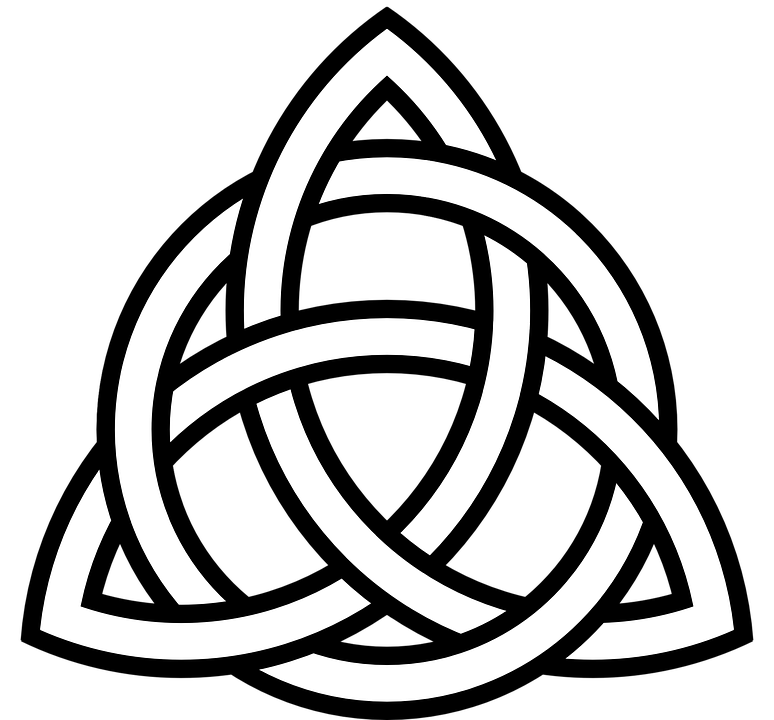 Figure 1. Title of the figure should be written here. (Cambria Font Style, 10 Font size, align left, sentence case) The manuscript should be inserted here. Please use Cambria as the font type, 10 points as the font size; single line spacing, zero spacing before and after paragraphs; justify the text, and do not use indentations throughout the article. Each paragraph must contain at least 3 sentences. APA 6 writing style should be consistently used for in-text citations, tables, figures and bibliography. Each subsequent paragraph should be inserted following one line break after the previous paragraph. There should be no indentation throughout the article, and the spacing values before and after the paragraphs should be 0.When direct quotation is provided in the text, it should be 1.0 cm left and right indented, justified, in Cambria font style, 10 font size, and italic. When direct quotation is provided in the text, it should be 1.0 cm left and right indented, justified, in Cambria font style, 10 font size, and italic. When direct quotation is provided in the text, it should be 1.0 cm left and right indented, justified, in Cambria font style, 10 font size, and italic.The manuscript should be inserted here. Please use Cambria as the font type, 10 points as the font size; single line spacing, zero spacing before and after paragraphs; justify the text, and do not use indentations throughout the article. Each paragraph must contain at least 3 sentences. APA 6 writing style should be consistently used for in-text citations, tables, figures and bibliography. Each subsequent paragraph should be inserted following one line break after the previous paragraph. There should be no indentation throughout the article, and the spacing values before and after the paragraphs should be 0.3. FINDINGS (LEVEL 1 TITLE: CAMBRIA, 11 FONT SIZE, BOLD, ALIGN LEFT, CAPITAL LETTER)The manuscript should be inserted here. Please use Cambria as the font type, 10 points as the font size; single line spacing, zero spacing before and after paragraphs; justify the text, and do not use indentations throughout the article. Each paragraph must contain at least 3 sentences. APA 6 writing style should be consistently used for in-text citations, tables, figures and bibliography. Each subsequent paragraph should be inserted following one line break after the previous paragraph. There should be no indentation throughout the article, and the spacing values before and after the paragraphs should be 0.The manuscript should be inserted here. Please use Cambria as the font type, 10 points as the font size; single line spacing, zero spacing before and after paragraphs; justify the text, and do not use indentations throughout the article. Each paragraph must contain at least 3 sentences. APA 6 writing style should be consistently used for in-text citations, tables, figures and bibliography. Each subsequent paragraph should be inserted following one line break after the previous paragraph. There should be no indentation throughout the article, and the spacing values before and after the paragraphs should be 0.4. RESULTS, DISCUSSION AND RECOMMENDATIONS (LEVEL 1 TITLE: CAMBRIA, 11 FONT SIZE, BOLD, ALIGN LEFT, CAPITAL LETTER)The manuscript should be inserted here. Please use Cambria as the font type, 10 points as the font size; single line spacing, zero spacing before and after paragraphs; justify the text, and do not use indentations throughout the article. Each paragraph must contain at least 3 sentences. APA 6 writing style should be consistently used for in-text citations, tables, figures and bibliography. Each subsequent paragraph should be inserted following one line break after the previous paragraph. There should be no indentation throughout the article, and the spacing values before and after the paragraphs should be 0.The manuscript should be inserted here. Please use Cambria as the font type, 10 points as the font size; single line spacing, zero spacing before and after paragraphs; justify the text, and do not use indentations throughout the article. Each paragraph must contain at least 3 sentences. APA 6 writing style should be consistently used for in-text citations, tables, figures and bibliography. Each subsequent paragraph should be inserted following one line break after the previous paragraph. There should be no indentation throughout the article, and the spacing values before and after the paragraphs should be 0.Research and Publication Ethics StatementIn this section, the author’s statement on research and publication ethics should be included. This title should definitely be included for all articles. It should be written in Cambria font, 10 font size and justified, with single line spacing, 0 spacing before and after paragraph, without indentation.Contribution Rates of Authors to the ArticleIn this section, for the articles with a single author, the statement for single authored articles should be included, and in the articles with multiple authors, all authors' information regarding the contribution rates should be included. This statement should definitely be included for all articles. It should be written in Cambria font, 10 font size and justified, with single line spacing, 0 spacing before and after paragraph, without indentation.Support Statement (Optional)In this section, if the research is supported by an institution or organization, information such as institution name and project number should be included. It should be written in Cambria font, 10 font size and justified, with single line spacing, 0 spacing before and after paragraph, without indentation.Acknowledgement (Optional)This section will include information about the people or institutions that the authors would like to thank. It should be written in Cambria font, 10 font size and justified, with single line spacing, 0 spacing before and after paragraph, without indentation.Statement of InterestIn this section, the statements of the authors regarding the conflict of interest will be included. This title should definitely be included for all articles.  It should be written in Cambria font, 10 font size and justified, with single line spacing, 0 spacing before and after paragraph, without indentation.5. REFERENCES (LEVEL 1 TITLE: CAMBRIA, 11 FONT SIZE, BOLD, ALIGN LEFT, CAPITAL LETTER)APA 6 reference style should be used for references section. There should be a space between the sources by 1 Enter character. Please use Cambria as the font type, 10 points as the font size; single line spacing, zero spacing before and after paragraphs; justify the text, and do not use indentations throughout the article.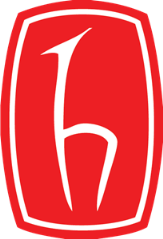 Hacettepe Üniversitesi Eğitim Fakültesi DergisiHacettepe University Journal of Educatione-ISSN: 2536-4758Article InformationABSTRACTABSTRACTReceived:XX.XX.XXXXAccepted:XX.XX.XXXXOnline First:XX.XX.XXXXPublished:XX.XX.XXXXInsert short English abstract here. The abstract should be in Cambria font style, 9 font size, and justified. It should not exceed 300 words. You can write your article’s abstract using this style and replacing with this information text.Keywords: Provide keywords between 2 – 5, Cambria font style, 9 font sizeInsert short English abstract here. The abstract should be in Cambria font style, 9 font size, and justified. It should not exceed 300 words. You can write your article’s abstract using this style and replacing with this information text.Keywords: Provide keywords between 2 – 5, Cambria font style, 9 font sizedoi: 10.16986/HUJE.XXXXXXXXXXdoi: 10.16986/HUJE.XXXXXXXXXXArticle Type: Research ArticleCitation Information: The editors will provide the article’s citation information according to APA 6 after acceptance. Therefore, you can leave this part blank.Citation Information: The editors will provide the article’s citation information according to APA 6 after acceptance. Therefore, you can leave this part blank.Citation Information: The editors will provide the article’s citation information according to APA 6 after acceptance. Therefore, you can leave this part blank.GradeSection ASection ASection BSection BTotalGradeFemaleMaleFemaleMaleTotal2nd grade9284233th grade89912384th grade121492055Total29252636116